1) Qu'est-ce qu'un programme ?C'est un ensemble d'instructions destinées à être effectuées par l'ordinateur. Les programmes sont créés à l'aide de langages de programmation (exemple : python, java, javascript, php).2) Qu'est-ce qu'une variable ?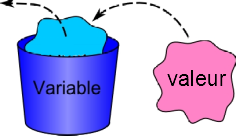 Une variable sert à stocker une valeur dans un espace de la mémoire de l'ordinateur. Elle est désignée par un nom.L'affectation consiste à attribuer une valeur à une variable à l'aide du signe "=".En python, les valeurs peuvent être de différents types comme :- des nombres entiers (int);- des nombres décimaux, appelés aussi "flottants" (float);- des textes, appelés "chaîne de caractères" (str).Exemples :a=15	nom="martin"x=15.343) Les fonctions print() et input()L'affichage à l'écran se fait à l'aide de la fonction print()Exemples :print("bonjour") 		→  	affiche le texte bonjourprint (a)			→    	affiche le contenu de la variable aprint("bonjour", a, "titi") 	→    	on peut afficher plusieurs élémentsLa fonction input() permet de saisir des chaînes de caractères.Exemples :nom=input("saisir votre nom") → La valeur saisie sera stockée dans la variable nomnombre = int(input("saisir un nombre")) → La valeur saisie doit être transformée en entier (int) et sera stockée dans la variable nombre.prix = float(input("saisir un prix")) → La valeur saisie doit être transformée en nombre décimal (float) et sera stockée dans la variable prix.Lance le logiciel EduPython afin d’accéder à l’outil PyScripter 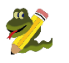 Penser à effacer le contenu existant si nécessaire et à enregistrer chaque exercice en prenant comme nom de fichier "exercicexnom.py".Exercice 1 :  Saisis le code ci-dessous et exécute-le en cliquant sur la flèche verte 		Enregistre ce fichier dans ton dossier personnel SNT en choisissant comme nom de fichier "exercice1nom.py".age=15print (age)print ("bonjour")nom="dupont"print ("bonjour", nom)print ("bonjour", nom, "vous avez", age, "ans")Ecris le résultat obtenu ci-dessous :................................................................................................................................................................................................................................................................................................................................................................................................................................................................................................................................Exercice 2 :  Saisis le code ci-dessous et exécute-le en cliquant sur la flèche verte. Enregistre ce fichier dans votre répertoire en prenant comme nom de fichier "exercice2nom.py".nom=input("saisir votre nom : ")prenom=input("saisir votre prenom : ")age=int(input("saisir votre age : "))print ("bonjour", prenom, nom, "vous avez", age, "ans")Ecris le résultat obtenu ci-dessous :...............................................................................................................................Exercice 3 :Saisis le code ci-dessous et exécute-le en cliquant sur la flèche verte. Enregistre ce fichier dans votre répertoire en prenant comme nom de fichier "exercice3nom.py".ATTENTION :  il faut que tu écrives le calcul pour avoir le total des articles. prixarticle1=50.8quantite1=5prixarticle2=3.5quantite2=10Total=..................................................................................print("le total à payer est de :", total)Ecris le résultat obtenu ci-dessous :............................................................................................................................Exercice 4 :  Un réseau social gagne chaque mois 50 euros par abonné.On veut calculer le revenu annuel du réseau social en fonction du nombre d'abonnés.Ecris le programme "exercice4nom.py" en Python en déterminant la variable à saisir avec la fonction input() et l'affichage à réaliser avec la fonction print() afin d'obtenir le résultat ci-dessous :Le revenu total annuel est de : XXXX €Ecris ton programme python : ................................................................................................................................................................................................................................................................................................................................................................................................................................................................................................................................................................................................................................................................................................................................................................................................................